KOLEDAR, GODOVI IN MAŠE, VERŽEJ – MAJ - 2022OBVESTILA:PAPEŽEVA SVETOVNA MREŽA MOLITVE. Molitveni namen za mesec maj: ZA VERNOST MLADIH. Molimo za mlade ljudi, poklicane k življenju polnosti, da bi v Mariji odkrili njeno poslušajočo držo, globino razločevanja, pogum vere in predanost služenju.3. VELIKONOČNA NEDELJA (1. 5.) – Začetek tedna molitve za duhovne poklice. Tudi začetek šmarnične pobožnosti na čast Devici Mariji. V Veržeju bodo šmarnice - za otroke ob 18.00, za odrasle ob 19.00. V Banovcih in Bunčanih ob 19.00. Lepo vabljeni k tej pobožnosti.Torek (3. 5.) godujeta SV.  FILIP IN JAKOB mlajši, apostola.Sreda (4. 5.) goduje sv. Florijan, mučenec, zavetnik gasilcev.Petek (6. 5.) – god sv. Dominik Savio, zavetnik ministrantov – prvi petek, dopoldne obisk in obhajilo bolnikov na domu, zvečer pobožnost na čast Srcu Jezusovemu.Sobota (7. 5.) – prva sobota:zvečer pobožnost na čast Marijinemu srcu. Ob 11.00 sv. krst.4. VELIKONOČNA NEDELJA – NEDELJA DOBREGA PASTIRJA  (8. 5.) – nedelja duhovnih poklicev-  sklep tedna molitve za nove duhovne poklice. Ob 9.30  maša za gasilce. Četrtek (12. 5.) god sv. Leopolda Mandića, duhovnika in spovednika. Petek (13. 5.) – sv. Marija Dominika Mazzarello, redovnica soustanoviteljica FMA.5. VELIKONOČNA NEDELJA (15. 5.) –  svetovni dan družinePonedeljek (16. 5.) – god sv. Janez Nepomuk, duh. muč., ob 16.00 priprava na krst.Sobota (21. 5.) – začetek praznovanja praznika Marije Pomočnice: Ob 20.00 večerna sv. maša v Marijanišču, nato procesija s kipom Marije Pomočnice v župnijsko cerkev in pete litanije Matere Božje in blagoslov na priprošnjo Marije Pomočnice. 6. VELIKONOČNA NEDELJA (22. 5.) – PRAZNOVANJE MARIJE POMOČNICE.Sv. maše: ob 7.00; ob 9.30 maša in krst, ob 14.00 molitvena ura za duhovne poklice v župnijski cerkvi; ob 15.00 procesija s kipom Marije Pomočnice iz župnijske cerkve v Marijanišče in na dvorišču slovesno somaševanje.Ponedeljek (23. 5.) – trije prošnji dnevi pred praznikom Jezusovega vnebohoda.Torek (24.5.) – MARIJA, POMOČNICA KRISTJANOV – MARIJA POMAGAJ, zavetnica Slovencev, sl. praznik. Pri nas celodnevno češčenje Najsvetejšega zakramenta. Ob 8.00 sv. maša, izpostavitev in češčenje: ob 9.00 verniki vzhodnega dela Veržeja do Trga Slavka Osterca, ob 10.00 zahodni del Veržeja; ob 11.00 Bunčani, ob 12.00 Banovci, ob 14.00 do 17.00 veroučenci. Sklep češčenja ob 18.30 z litanijami in zahvalno pesmijo ter sv. mašo.- prošnji dan. Četrtek (26. 5.) GOSPODOV VNEBOHOD. Sv. maše ob 7.00, 9.30 in 19.00.Petek (27. 5.): Binkoštna devetdnevnica – birmanci in priprava prvoobhajancev in njihovih staršev na prvo sv. obhajilo.7. VELIKONOČNA NEDELJA (29. 5.) – nedelja sredstev družbenega obveščanjaTorek (31. 5.) - OBISKANJE DEVICA MARIJE - ob 18.00 sklep šmarnic za otroke v Veržeju.Prvo obhajilo bo na binkoštno nedeljo 5. junija, ob 11. uri.     OPOZORILO: Za vstop v cerkev se še zahteva razkužitev rok, obhajilo le na roko.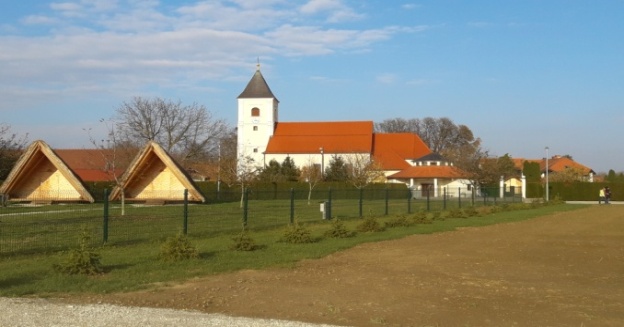 Župnija Veržej, Trg Slavka Osterca 7     9241 Veržej     Odgovarja župnik Jože Pozderec     tel.: 041/231 918; joze.pozderec@rkc.si       TRR župnija: 02355-0254069420        TRR Karitas: 02343-0254188736   Oznanilo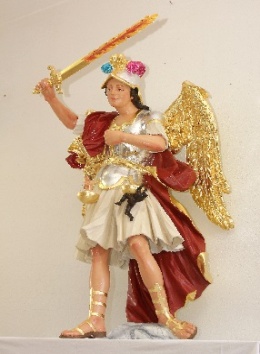 ŽUPNIJE SVETEGA MIHAELA VERŽEJ MAJ 2022 MARIJA, BOŽJA IN NAŠA MATIMesec maj nas vabi k Mariji, da jo počastimo, se ji priporočimo in prosimo za njeno varstvo in njeno vodstvo. Da bomo resnično vzljubili Marijo in se odzvali njenemu vabilu k šmarnični pobožnosti, nam lahko pomaga razmišljanje o njejsvetega Alberta Velikega, škofa in cerkvenega  učitelja, ki takole razmišlja o Mariji: »Marija je vrata nebeška, skozi katera nam prihaja vse dobro iz nebes in skozi katera moramo vstopiti, če hočemo priti v nebesa.Marija je ključ, ki nam odpre vse zakladnice Kristusovih milosti in končno vrata v nebesa.Marija je most, ki nas povezuje z nebom.Marija je skrivnostna Jakobova lestev, po kateri je Bog prišel na svet in ljudje pridemo v nebesa.Marija je nebeška ladja, ki je pripeljala na zemljo nebeško bogastvo.Marija je zapečateni studenec Svetega Duha, vir milosti, usmiljenja in nesmrtnosti, katerega čiste vode namakajo vso zemljo.Nebesni oblak je Marija, oblak, ki rosi na zemljo dež milosti.Marija je varno pristanišče za tiste, ki so doživeli brodolom življenja.Marija je ladja rešitve, ki kakor Noetova barka rešuje pravične pred Božjo jezo.Marija je drevo življenja, katerega sadovi dajejo nesmrtnost.Marija je morska zvezda, ki naznanja dan milosti, ki nas čez valove in čeri življenja vodi v pristan večne slave.Marija je Božja zakladničarka.  Vse milosti gredo skozi njene roke.«Marija, iztrgaj nas iz grešnosti              Priprošnja tvoja naj zdrobiin naravnaj nas na Boga:                       prastarega dolga vezipo tebi naj postanemo                           in zasluženje tvoje najkraljevski in duhovski rod.                   nekoč privede nas v nebo.DanPrazniki, dogajanjeUraMašni nameniNE1. 5.3. VELIKONOČNA NEDELJA Jožef Delavec    7.009.3019.00Za župljane + Janez Heric, obl. in sorodniki(v Marijanišču) za ozdravitev družinskega drevesa, greg.PO2. 5.Atanazij, škof, c. uč.Boris Mihael, kralj7.3019.00(v Marijanišču) za ozdravitev družinskega drevesa, greg.+ Anton Pučnik+ Rozalija Vegič, 30. danTO3. 5.Filip in Jakob mlajšiapostola7.30 19.00(v Marijanišču) za ozdravitev družinskega drevesa, greg.+ Slavek Škafar, obl.++starši Glavač in brata Aleksander in MartinSR4. 5.Florijan (Cvetko) mučeneczavetnik gasilcev7.30 19.00   (Marijanišče) za ozdravitev družinskega drevesa, greg. + Franc Sukič (dar Štefana Kuhar)+ Miran Zavec (sestra Jožica z družino)ČE5. 5.Gotard, menih, škof7.3019.00(Marijanišče) za ozdravitev družinskega drevesa, greg.+ Ana in Jožef Sobočan, obl. + Walter Reininger (dar Branka Grantaša)PE6. 5.Dominik Savio, dijak, zavetnik ministrantovprvi petek7.3019.00(Marijanišče) za ozdravitev družinskega drevesa, greg.+ Albina Bobnjar  (dar Majde Mlinarič z družino)+ Elizabeta PozderecSO7. 5.Gizela, opatinjaprva sobota7.30  19.00         (Marijanišče) za ozdravitev družinskega drevesa, greg.+ Angela Tkalec, 7. dan+ mati Marija Kuhar, obl., oče Mihael in sorodniki Sobočan in Kuhar.NE8 5.4. VELIKONOČNA – NEDELJA DOBREGA PASTIRJA7.009.3019.00Za župljane Za gasilce (na čast sv. Florijanu)+ s. Avrelija Terezija Pavel FBS (sestri v zahvalo) ( Marijanišče) za ozdravitev družinskega drevesa, greg.PO9. 5.Izaija, prerokMarija Terezija Jezusova7.3019.00(v Marijanišču) za ozdravitev družinskega drevesa, greg.+ Marija Pavla Dugar+ Marta JeričTO10. 5.Janez Avilski, duh., c. uč.Job, svetopisemski mož7.3019.0019.30  (Marijanišče) za ozdravitev družinskega drevesa, greg.+ Terezija Novak (dar družine Belec iz Banovec)+ Alojz Ropoša, obl. in Katarina (v Bunčanih)SR11. 5.Pankracij, mučenec    7.3019.00(Marijanišče) za ozdravitev družinskega drevesa, greg.Na čast sv. Jožefu za pomoč in za uslišanje prošnjeČE12. 5.Leopold Mandič, duhovnik, redovnik    7.30            19.00(Marijanišče) za ozdravitev družinskega drevesa, greg.++ iz družin Novak in Duh + Katarina RopošaPE13. 5.Fatimska Mati BožjaMarija Dominika Mazzarelo7.3019.00(Marijanišče) za ozdravitev družinskega drevesa, greg.+ Štefan Pozderec+ Rozalija VegičSO14. 5.Bonifacij, mučenecJustina, mučenka7.3019.00(Marijanišče) za ozdravitev družinskega drevesa, greg.Bogu v zahvalo za 80 - let življenjaNa čast Sv. Duhu za pravo pamet mladih članov družineNE15. 5.5. VELIKONOČNASvetovni dan družine7.009.3019.00+ Marjan Mulec, obl.+ Štefan Mlinarič, obl., + Kristina in dva ++ brata(Marijanišče) za ozdravitev družinskega drevesa, greg.PO16. 5.Janez Nepomuk, duhovnik, mučenec7.0019.00(Marijanišče)  za ozdravitev družinskega drevesa, greg.+ Elizabeta Pozderec+ Štefan HirciTO   17. 5.Jošt, puščavnikAndronik, Jezusov učenec7.3019.00(Marijanišče)  za ozdravitev družinskega drevesa, greg.+ Miran Zavec (dar tete Trezike)SR  18. 5.Janez I., papež, mučenec7.3019.00(Marijanišče)  za ozdravitev družinskega drevesa, greg.++ starši Ošina + Marija Pavla DugarČE19. 5.Peter Celestin, papež7.3019.00(Marijanišče)  za ozdravitev družinskega drevesa, greg.+ starši Golob, dve sestri in brata in sorodniki+ Štefan PozderecPE   20. 5.Bernardin Sienski, duhovnik in drugi mehiški mučenci7.3019.00  (Marijanišče)  za ozdravitev družinskega drevesa, greg.+ Angela Tkalec, 30. DanNa čast sv. Jožefu za pomoč družini PišekSO    21. 5.Krištof Magellanes, duhovnik7.0019.00(Marijanišče)  za ozdravitev družinskega drevesa, greg.+ Anton Šterman, obl. NE22. 5.6. VELIKONOČNA NED.PRAZNOVANJE MARIJE POMOČNICE7.009.3014,0015.00+ Jožef Prelog, obl.+ Marija Fekonja, obl. in Vinko // krst Julije TrstenjakMolitvena ura v cerkviProcesija in maša v Marijanišču za + Ivico Režonja, obl.;za ozdravitev družinskega drevesa, greg.PO 23. 5.Servul (Socerb) Tržaški, muč.prošnji dan7.3019.00(Marijanišče)  za ozdravitev družinskega drevesa, greg.+ Josip in Lidija GrašoTO  24. 5.MARIJA POMOČNICAProšnji dan7.3019.00(Marijanišče)  za ozdravitev družinskega drevesa, greg. + Jožef in Matej Moravec, obl.+ Marija ZadravecSR  25. 5.Gregor VII., papežprošnji dan7.3019.00(Marijanišče)  za ozdravitev družinskega drevesa, greg.+ Elizabeta Pozderec+ Štefan HirciČE26. 5.GOSPODOV VNEBOHOD,slovesni praznik7.309.3019.00(Marijanišče)  za ozdravitev družinskega drevesa, greg.++ starši Ivica in Alojz Režonja in + mož David+ Angela Bobnjar (dar moža Gustija)PE27. 5. Bl. Alojzij Grozdemučenec7.3019.00(Marijanišče)  za ozdravitev družinskega drevesa, greg.+ Walter Reininger (družina Pušenjak)SO28. 5.  Avguštin Canterburyski, škof7.30    19.00 (Marijanišče)  za ozdravitev družinskega drevesa, greg.Za + ateka Milana Seršena  + Rozalija Vegič NE29. 5.7. VELIKONOČNA NEDELJAsredstev družbenega obveščanja7.009.3018.0019.00+ Alojz PrelogZa župljane (Marijanišče) pobožnost zadnje nedelje(Marijanišče)  za ozdravitev družinskega drevesa, greg.PO30. 5.Ivana Orleanska, devica7.3019.0019.30(Marijanišče)  za ozdravitev družinskega drevesa, greg.+ Štefan PozderecZa žive in ++ vaščane Bunčan (v Bunčanih)TO31. 5.Obiskanje Device Marijesklep šmarnic7.3019.00        (Marijanišče) po namenu darovalcaZa pokojne dedke in babice Bareza in Grašo